Van	:	Milieudefensie Geldrop-MierloBetreft	:	Verslag van de TTIP-TISA voorlichtingsbijeenkomst van 17 oktober 2016Op 17 oktober hebben Milieudefensie en FNV een gemeenschappelijke voorlichtingsavond georganiseerd over TTIP, CETA en TISA.Hierbij een kort verslag van deze bijeenkomst.De eerste spreker was:Freek  van Milieudefensie Amsterdam, campagneleider voor TTIP, CETA en TISAOver TTIP wordt inmiddels al 3 jaar onderhandeld en men is er nog steeds niet uit. Het verdrag is evenals CETA bedoeld om de handelsbelemmeringen op te heffen.In de praktijk zijn deze handelsverdragen zeer controversieel op de gebieden van sociale rechten en milieu. Nog niet alles is duidelijk, maar met wat nu bekend is zouden milieu-maatregelen binnen deze handelsverdragen wel eens als handelsbeperking gezien kunnen gaan worden.CETA is het handelsakkoord dat gesloten gaat worden tussen de EU en Canada en is inmiddels in een vergevorderd stadium en de verwachting is dat dat in november ondertekend gaat worden om vervolgens in stemming te worden gebracht in het Europees parlement.TTIP is een zelfde soort verdrag tussen de Verenigde Staten en de EU. Van dit verdrag is met name het gedeelte ISDS zeer controversieel.In de praktijk zijn al ervaringen opgedaan met dit soort verdragen. Een voorbeeld is een kolencentrale in Hamburg, die de politiek wilde gaan sluiten vanwege strengere regels op het gebied van watervervuiling. Volgens het business-model van het Zweedse Vattenfal zouden zij door een sluiting van de kolencentrale 1,6 miljard euro aan inkomsten mislopen. Op grond hiervan claimde Vattenval geld terug van de Duitse overheid. Middels een energie akkoord tussen Zweden en Duitsland is het inmiddels tot een schikking gekomen, waarbij de kolencentrale openblijft en er minder strenge eisen gelden ten aanzien van de watervervuiling.Het ISDS is inmiddels vervangen door het Investment Court System. Ten opzicht van het ISDS zijn een paar niet al te belangrijke dingen veranderd. Wel kent het ICS een betere selectie van de arbiters.Wat met name binnen TTIP onder druk staat is het zogenaamde voorzorg beginsel. In Europa is een aantal regels ingesteld om te voorkomen dat iets fout gaat. De VS kennen die voorzorg beginsel niet; daar mag pas een regel ingevoerd worden wanneer kan worden aangetoond dat iets is fout is gegaan. Hiermee komen de Europese standaarden onder druk te staan, want eerst moet bewijs worden geleverd dat iets b.v. giftig of schadelijk is voordat het verboden kan worden. Het kwaad is dan echter al geschied.Verder is het hele TTIP traject een geheim proces. Bepaalde volksvertegenwoordigers mogen het inzien en anderen niet. Degene die het kunnen inzien mogen geen aantekeningen maken, moeten voor het betreden van de ruimte de telefoon inleveren en mogen er na afloop met niemand over praten.Daarnaast is er een geheim mandaat door de regering, dat niet bekend is bij het parlement.Een ander moeilijk punt is, dat je niet meer onder het verdrag uitkunnen als het eenmaal door allen EU-lidstaten en de VS gesloten is. Eénzijdig opzeggen is namelijk niet mogelijk en de overeenkomst leeft ook voort na de opzegging.Ondertussen zijn er meer handelsverdragen in onderhandeling.De tegenstanders zijn maatschappelijke organisaties zoals FNV, Consumentenbond, Milieudefensie, boeren, ondernemers, rechters en hoogleraren. De tweede spreker van de avond was:Lot van Baaren van het FNVDe veronderstelde voordelen van TTIP zijn niet realistisch. Gevreesd wordt voor minder banen en meer flexwerk. Verder zijn er zorgen over het arbeidsrecht. De VS heeft namelijk het ILO (Ver.Naties) dat o.a. gaat over het recht om een vakbond te vormen, niet geratificeerd. Er bestaat een serieus risico dat op het gebied van veiligheidsregels en arbeidsrechten een "race-to-the-bottom" gaat ontstaan; de laagste, minst eisende standaard wordt dan De Standaard.In TISA worden de multinationals en hun investeringen bevoordeeld en ook dit verdrag is ondemocratisch tot stand gekomen.Er zijn al ervaringen met handelsverdragen, bijvoorbeeld de NAFTA tussen de VS en Mexico. Dit verdrag heeft voor Mexico niet goed uitgepakt.De VS is een land waar de lonen laag zijn. Zo wordt er veel werk door gevangen gedaan; op dit moment heeft de VS namelijk meer gevangenen dan het ooit slaven heeft gehad. En deze gevangen werken voor niets.Lage lonen betekent lage kosten!In het SER advies betreffende vrijhandelsverdragen heeft o.a. als uitgangspunten:1	Duurzame welvaart mondiaal2	Goede standaarden.TISA is een vrijhandelsverdrag dat gaat over diensten: financiën, transport, ITC, zorg, onderwijs etc. Wereldwijd zijn hier 50 landen bij betrokken en het handelt over ca 70% van het mondiale BMP.De besprekingen zijn in 2013 begonnen moeten in december worden afgerond.TISA is zeer geheim. Het is vooral bedoeld om de door de multinationals opgepotte grote vermogens winstgevend te maken.Ook bij TISA is de democratie buitenspel gezet. Iets dat binnen TISA is afgesproken blijft afgesproken. Wanneer bijvoorbeeld een dienst (b.v. zorg) eenmaal geprivatiseerd is blijft dat zo; deze dienst mag dan niet meer genationaliseerd worden.Het doel van TISA is om alle dienste te liberaliseren en te privatiseren en eenmaal geliberaliseerd blijft geliberaliseerd.Ook bij TISA staat de overheid buitenspel.Enkele aantekeningen naar aanleiding van de vragenDe CETA consessies stellen niet veel voor; de angel blijft in het accoord zittenDe democratie staat buitenspel omdat ook de politici geheel geïndoctrineerd zijn door het marktdenken.Bedrijven lobbyen veel.Door de slechtere arbeidsregels in de VS zijn de lonen en dus de kosten lager; dit leidt tot lagere prijzen en dus concurrentie-voordeel. De verwachting is dat dan ook hier de lonen omlaag zullen gaan en daarmee ook de pensioenen.TTIP had dit jaar afgerond moeten zijn en wel voor de Amerikaanse presidentsverkiezingen. Dit gaat niet lukken waardoor de afronding op zijn vroegst volgend jaar plaats vindt.De multinationals betalen betrekkelijk weinig belasting. De MKB'ers zijn daarentegen de beste belastingbetalers. Met de komst van de vrijhandelsverdragen zal de positie van de MKB'ers zeker niet verbeteren.In het verleden heeft de EU een zelfde soort verdragen met de Afrikaanse landen gesloten, die voor die landen niet goed uitpakten. Nu ons hetzelfde dreigt gebeuren met de VS komen wij wel in actie; is heel erg wrang.Het TTIP referendum is een uiterst middel. Hiervoor zijn 300.000 mensen nodig. Steun dit referendum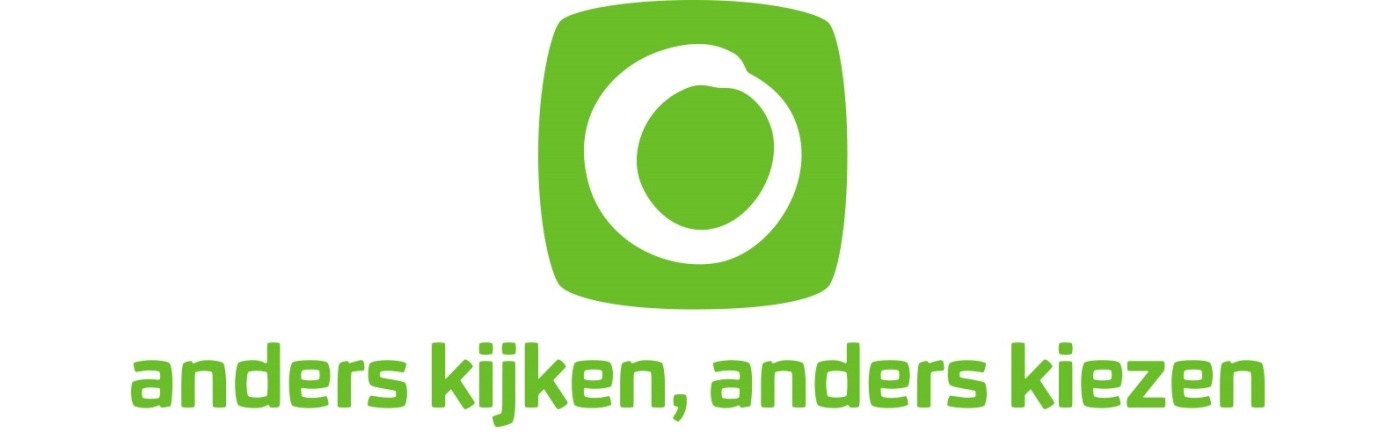 